TÉGLÁS VÁROS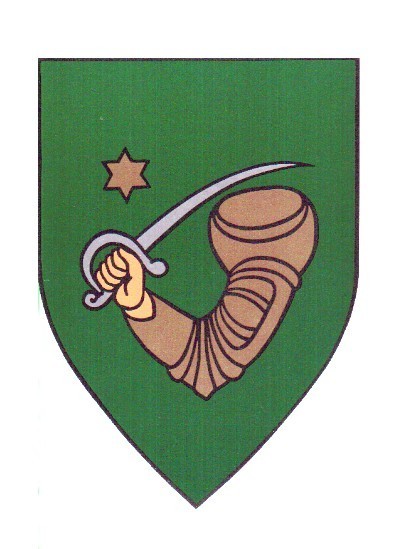 POLGÁRMESTERE4243 Téglás, Kossuth u. 61. sz.  tel.:52/384 - 312  fax: 52/384 - 409E-mail: teglasph@teglas.hu Web: www.teglas.huBEHAJTÁSI ENGEDÉLY IRÁNTI KÉRELEM Kérelmező neve/ cégnév: _______________________________________________________Kérelmező lakcíme/ címe/székhelye: ____________________________________________Kérelmező telefonszáma/e-mail címe: ____________________________________________A gépjármű forgalmi rendszáma: _________________________________A gépjármű típusa: _____________________________________________Gépjármű össztömege (Forgalmi engedély F.1): ____________________A szállítás időpontja, gyakorisága: _______________________________________________A szállítás helyének pontos címe: ________________________________________________A behajtási engedély érvényességének kért időtartama (legfeljebb 1 év) _______________	A behajtási engedély kérésének indoka: ___________________________________________Kelt:  ……………………………….	…………………………………………..	Kérelmező aláírásaA kérelemhez az alábbi iratokat szükséges csatolni:A kérelemben szereplő jármű forgalmi engedélye (másolatban).Szállítást igénybe vevő kérelmező esetén meghatalmazást.Szállítást végző kérelmező esetében meghatalmazást, amennyiben nem azonos az üzembentartóval, vagy tulajdonossal.A Téglás város területén használni kívánt útvonal leírását az érintett utcák nevének feltüntetésével, amennyiben a célállomás nem az Alkotmány utcán vagy a Kossuth Lajos utcán van.